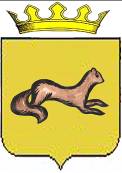 КОНТРОЛЬНО-СЧЕТНЫЙ ОРГАН____ОБОЯНСКОГО РАЙОНА КУРСКОЙ ОБЛАСТИ____306230, Курская обл., г. Обоянь, ул. Шмидта д.6, kso4616@rambler.ruЗАКЛЮЧЕНИЕ №61по результатам финансово-экономической экспертизы проекта постановления Администрации Обоянского района Курской области«Об утверждении муниципальной программы муниципального района «Обоянский район» Курской области «Сохранение и развитие архивного дела в Обоянском районе Курской области на 2018-2020 годы»»г. Обоянь                                                                                          26 октября 2017 г.Основания для проведения экспертно-аналитического мероприятия: Федеральный Закон от 07 февраля 2011года № 6-ФЗ «Об общих принципах организации и деятельности контрольно-счетных органов субъектов Российской Федерации и муниципальных образований», Решение Представительного Собрания Обоянского района Курской области от 29 марта 2013 года № 2/23-II «О создании Контрольно-счетного органа Обоянского района Курской области и об утверждении Положения о Контрольно-счетном органе Обоянского района Курской области», Приказ №75 от 23.12.2016 «Об утверждении плана деятельности Контрольно-счетного органа Обоянского района Курской области на 2017 год», Приказ председателя Контрольно-счетного органа Обоянского района Курской области №50 от 25.10.2017 «О проведении экспертизы проекта Постановления Администрации Обоянского района Курской области».Цель экспертно-аналитического мероприятия: Проведение экспертизы проекта Постановления Администрации Обоянского района Курской области «Об утверждении муниципальной программы муниципального района «Обоянский район» Курской области «Сохранение и развитие архивного дела в Обоянском районе Курской области на 2018-2020 годы»».Предмет экспертно-аналитического мероприятия: Проект Постановления Администрации Обоянского района Курской области «Об утверждении муниципальной программы муниципального района «Обоянский район» Курской области «Сохранение и развитие архивного дела в Обоянском районе Курской области на 2018-2020 годы»».	Срок проведения: с 25.10.2017 года по 26.10.2017 года. Исполнители экспертно-аналитического мероприятия: Председатель Контрольно-счетного органа Обоянского района Курской области – Шеверев Сергей Николаевич.Ведущий инспектор Контрольно-счетного органа Обоянского района Курской области - Климова Любовь Вячеславовна.Общие сведения об объекте экспертизы:Проект постановления Администрации Обоянского района Курской области «Об утверждении муниципальной программы муниципального района «Обоянский район» Курской области «Сохранение и развитие архивного дела в Обоянском районе Курской области на 2018-2020 годы»», направлен в Контрольно-счетный орган Обоянского района Курской области ответственным исполнителем – Архивным отделом Администрации Обоянского района Курской области 25.10.2017 года (сопроводительное письмо №05-05-01-59/3656 от 18.10.2017 года).Ответственный исполнитель муниципальной программы:Архивный отдел Администрации Обоянского района Курской области.Заказчик муниципальной программы:Администрация Обоянского района Курской области.Подпрограммы муниципальной программы: - «Управление муниципальной программой и обеспечение условий реализации» муниципальной программы муниципального района «Обоянский район» Курской области «Сохранение и развитие архивного дела в Обоянском районе Курской области на 2018-2020 годы»; - «Организация хранения, комплектования и использования документов Архивного фонда Курской области и иных архивных документов» муниципальной программы муниципального района «Обоянский район» Курской области «Сохранение и развитие архивного дела в Обоянском районе Курской области на 2018-2020 годы». Цель муниципальной программы:- обеспечение сохранности архивных документов и нормального функционирования архивного отдела Администрации Обоянского района Курской области в соответствии с установленными требованиями как решение задачи сохранения Архивного фонда Курской области, культурного и исторического наследия Обоянского района, и иных архивных документов.Задачи муниципальной программы:- соблюдение нормативных режимов и надлежащей организации хранения документов, исключающих их утрату и обеспечивающих поддержание их в должном физическом состоянии;- пополнение Архивного фонда Курской области и иных архивных документов;- создание и совершенствование информационно-поисковых систем, баз данных о документах архивного фонда;- оснащение архивного отдела средствами связи, мебелью, компьютерной и оргтехникой, средствами хранения информации, средствами перевода документов в электронный вид;- повышение качества комплектования архивного отдела новыми документами;- создание необходимых условий для обеспечения доступа юридических и физических лиц к информационным ресурсам Обоянского района Курской области с целью удовлетворения потребностей в архивной информации.Срок реализации Программы:2018-2020 годы.В ходе проведения экспертизы выявлено:Проект постановления Администрации Обоянского района Курской области «Об утверждении муниципальной программы муниципального района «Обоянский район» Курской области «Сохранение и развитие архивного дела в Обоянском районе Курской области на 2018-2020 годы»», разработан в соответствии со ст. 15 Федерального закона от 06.10.2003 №131-ФЗ «Об общих принципах организации местного самоуправления в Российской Федерации», со ст.179 Бюджетного кодекса РФ, приказа Минфина России от 01.07.2013 №65н (ред. от 20.06.2016) «Об утверждении Указаний о порядке применения бюджетной классификации РФ» (с изменениями и дополнениями), постановлением Администрации Обоянского района Курской области от 03.10.2016 №389 «Об утверждении Перечня муниципальных программ муниципального района «Обоянский район» Курской области».В соответствии с паспортом программы, общий объем бюджетных ассигнований для ее реализации запланирован в сумме 3865,8 тыс. рублей, в том числе за счет средств:тыс. руб.                                  В том числе по годам                                         тыс. руб.Представленная для экспертизы муниципальная программа включает следующие подпрограммы:1. «Управление муниципальной программой и обеспечение условий реализации» муниципальной программы муниципального района «Обоянский район» Курской области «Сохранение и развитие архивного дела в Обоянском районе Курской области на 2018-2020 годы».2. «Организация хранения, комплектования и использования документов Архивного фонда Курской области и иных архивных документов» муниципальной программы муниципального района «Обоянский район» Курской области «Сохранение и развитие архивного дела в Обоянском районе Курской области на 2018-2020 годы». В Разделе 3 паспорта муниципальной программы «Перечень программных мероприятий, нормативная база и сроки их реализации, объемы финансирования», некорректно указан временной период действия программы (2017, 2018 и 2019 годы).В представленном для экспертизы проекте муниципальной программы отсутствуют следующие обязательные разделы, предусмотренные Методическими указаниями по разработке и реализации муниципальных программ муниципального района «Обоянский район» Курской области, утвержденными постановлением Главы Обоянского района от 08.10.2013 г. №166:- обоснование выделения подпрограмм.Подпрограмма «Управление муниципальной программой и обеспечение условий реализации» муниципальной программы муниципального района «Обоянский район» Курской области «Сохранение и развитие архивного дела в Обоянском районе Курской области на 2018-2020 годы».В соответствии с паспортом подпрограммы, общий объем средств для реализации подпрограммы в 2018-2020 годы запланирован в сумме 1224,9 тыс. рублей, в том числе по годам:                                                                                                                тыс. руб.В паспорте подпрограммы отсутствуют ее задачи.Подпрограмма «Организация хранения, комплектования и использования документов Архивного фонда Курской области и иных архивных документов» муниципальной программы муниципального района «Обоянский район» Курской области «Сохранение и развитие архивного дела в Обоянском районе Курской области на 2018-2020 годы».В соответствии с паспортом подпрограммы, общий объем средств для реализации подпрограммы в 2018-2020 годы запланирован в сумме 2640,9 тыс. рублей, в том числе за счет средств:-  бюджета Курской области в сумме 1290,9 тыс. рублей,- бюджета муниципального района «Обоянский район» Курской области в сумме 1350,0 тыс. рублей в том числе:тыс. руб.                                  В том числе по годам                                        тыс. руб.В паспорте подпрограммы отсутствуют ее задачи.Выводы.Контрольно-счетный орган Обоянского района Курской области предлагает Администрации Обоянского района Курской области учесть замечания, изложенные в настоящем экспертном заключении.Председатель Контрольно-счетного органаОбоянского района Курской области                                                 С. Н. ШеверевИсточник финансирования2018-2020 годыБюджет Курской области1290,9Бюджет Обоянского района2574,9ВСЕГО3865,82018 год2019 год2020 год1288,61288,61288,6ВСЕГО                                3865,8ВСЕГО                                3865,8ВСЕГО                                3865,82018 год2019 год2020 год408,3408,3408,3ВСЕГО                                1224,9ВСЕГО                                1224,9ВСЕГО                                1224,9Источник финансирования2018-2020 годыБюджет Курской области1290,9Районный бюджет1350,0ВСЕГО2640,92018 год2019 год2020 год880,3880,3880,3ВСЕГО                                2640,9ВСЕГО                                2640,9ВСЕГО                                2640,9